	MAGS OVO 45441/2021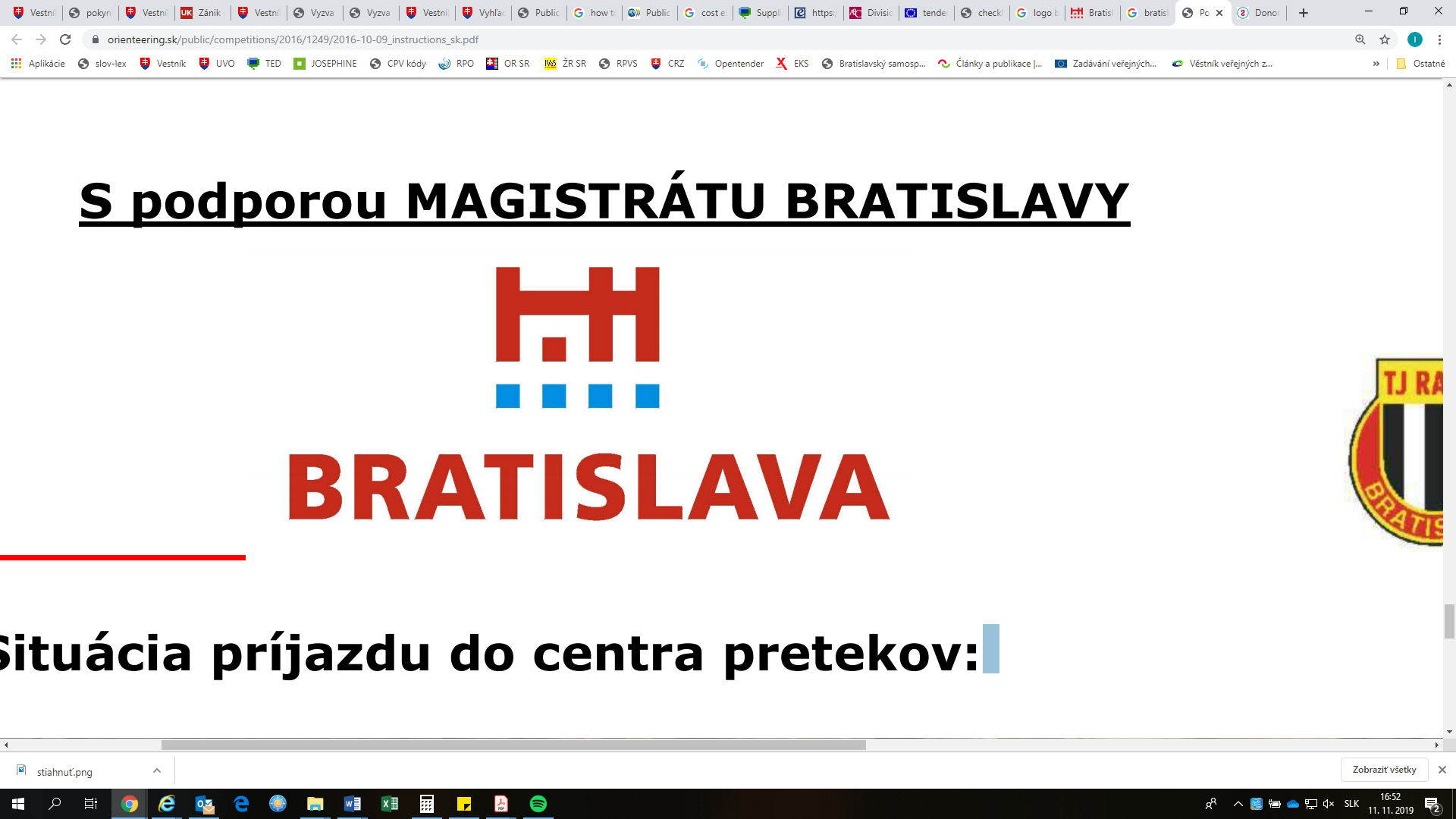 SÚŤAŽNÉ PODKLADY„Sťahovacie služby: služby spojené s presunmi zariadenia a vybavenia“Nadlimitná zákazka na poskytnutie služby zadávaná podľa § 66  ods. 7 zákona č. 343/2015 Z. z. o verejnom obstarávaní a o zmene a doplnení niektorých zákonov (ďalej len „zákon o verejnom obstarávaní“ alebo „ZVO“)Za verejného obstarávateľa Hlavné mesto Slovenskej republiky Bratislavy:	...........................................	Mgr. Michal Garaj	vedúci oddelenia verejného obstarávaniaZodpovednosť  za špecifikáciu opisu predmetu zákazky – oddelenie vnútornej správy, referát technický:	...........................................	Ing. Jozef Demovič	vedúci referátuZa súlad súťažných podkladov so zákonom č. 343/2015 Z. z. o verejnom obstarávaní a o zmene a doplnení niektorých zákonov:	...........................................	Mária Némethová  	referentka oddelenia verejného obstarávaniaObsah súťažných podkladovZoznam príloh:Príloha č. 1 – Plnomocenstvo pre skupinu dodávateľovPríloha č. 2 – Návrh na plnenie kritérií na vyhodnotenie ponúkPríloha č. 3 – Návrh rámcovej dohodyPríloha č. 4 – Vyhlásenie k participácii na vypracovaní ponuky inou osobou (ak sa uplatňuje)Príloha č. 5 – Odôvodnenie nerozdelenia zákazky na častiČasť A. Pokyny pre záujemcovIdentifikácia verejného obstarávateľaZákladné informácieNázov organizácie:	Hlavné mesto Slovenskej republiky BratislavaAdresa sídla:		Primaciálne námestie 1, 814 99 BratislavaIČO:			00 603 481(ďalej iba „verejný obstarávateľ“)Kontaktná osoba: 	Mária Némethová   Web zákazky:		https://josephine.proebiz.com/sk/tender/10352/summary Identifikácia verejného obstarávaniaNázov zákazky: „Sťahovacie služby: služby spojené s presunmi zariadenia a vybavenia“Predmet zákazky: poskytovanie komplexných služieb spojených so zabezpečovaním presunov zariadenia a vybavenia v rámci a medzi administratívnymi a skladovými objektami Hlavného mesta Slovenskej republiky Bratislavy (ďalej len „Bratislava“) na území Bratislavy, mimo Bratislavy na území Slovenska a pri podujatiach organizovaných, resp. spoluorganizovaných magistrátom Bratislavy. Podrobné informácie o predmete zákazky sa nachádzajú v časti D. týchto súťažných podkladov. Kódy podľa spoločného slovníka obstarávania (CPV):63110000-3 Manipulácia s nákladom60100000-9 Služby cestnej dopravyPredpokladaná hodnota zákazky (PHZ): 626 188,00 eur bez DPHToto verejné obstarávanie sa realizuje zároveň s prvkom zeleného verejného obstarávania, ktorý je zabezpečovaný prostredníctvom zmluvnej povinnosti úspešného uchádzača mať vo svojom mene a na svoje náklady uzavretú zmluvu s hospodárskym subjektom na odvoz a zhodnotenie separovaného odpadu, ktorým je použitý obalový materiál pri plnení predmetu zákazky (papier a lepenka), ktorá sa stane prílohou č. 9 rámcovej dohody. Túto zmluvu predloží úspešný uchádzač verejnému obstarávateľovi do 60 kalendárnych dní po nadobudnutí účinnosti rámcovej dohody.     Rozdelenie zákazkyTáto zákazka nie je rozdelená na časti.Odôvodnenie nerozdelenia zákazky na časti je uvedené v prílohe č. 5 týchto súťažných podkladov.Variantné riešeniaVerejný obstarávateľ neumožňuje predloženie variantných riešení.Miesto dodania predmetu zákazkyObjekty administratívnych a skladových priestorov magistrátu na území hlavného mesta SR Bratislavy, miesta mimo Bratislavy na území Slovenska a miesta konania podujatí organizovaných, resp. spoluorganizovaných magistrátom Bratislavy. Zoznam administratívnych a skladových priestorov tvorí  prílohu č. 1 rámcovej dohody.Zmluvný vzťah a jeho trvanieVerejný obstarávateľ uzavrie na základe výsledku  tohto verejného obstarávania rámcovú dohodu podľa § 269 ods. 2 zákona č. 513/1991 Zb. Obchodný zákonník v platnom znení v spojení s § 83 zákona č. 343/2015 z. z. o verejnom obstarávaní a o zmene a doplnení niektorých zákonov.Dĺžka trvania zmluvného vzťahu: 48 mesiacov odo dňa jeho účinnosti alebo do vyčerpania jeho hodnoty uvedenej v Čl. X  ods. 1 rámcovej dohody. Verejný obstarávateľ vyžaduje, aby úlohy vyplývajúce z manipulačných služieb spojených s presunmi predajných stánkov vykonal uchádzač, alebo člen skupiny dodávateľov sám. Podrobné vymedzenie zmluvných podmienok je uvedené v rámcovej dohode. Financovanie predmetu zákazkyPredmet zákazky bude financovaný z rozpočtu verejného obstarávateľa.Finančné plnenie podľa zmluvy sa bude realizovať formou bezhotovostného platobného styku v mene euro na základe predloženej faktúry. Lehota splatnosti faktúr bude 30 dní odo dňa doručenia faktúry verejnému obstarávateľovi. Faktúra musí byť doručená vždy do 10. kalendárneho dňa mesiaca po mesiaci, v ktorom boli príslušné služby poskytnuté.   Verejný obstarávateľ neposkytuje na plnenie predmetu tejto zákazky preddavky ani zálohové platby. Lehota viazanosti ponúkUchádzač je svojou ponukou viazaný nie dlhšie ako 12 mesiacov od uplynutia lehoty                       na predkladanie ponúk podľa bodu 17. tejto časti súťažných podkladov.  Komunikácia medzi verejným obstarávateľom a uchádzačmi alebo záujemcamiKomunikácia medzi verejným obstarávateľom a záujemcom/uchádzačom sa uskutočňuje 
v slovenskom alebo českom jazyku výhradne prostredníctvom informačného systému JOSEPHINE, prevádzkovaného na elektronickej adrese: https://josephine.proebiz.com/. Tento spôsob komunikácie sa týka akejkoľvek komunikácie a podaní medzi verejným obstarávateľom a záujemcami/uchádzačmi počas celého procesu verejného obstarávania.Uchádzač má možnosť registrovať sa do systému JOSEPHINE na stránke https://josephine.proebiz.com/ pomocou hesla alebo aj pomocou občianskeho preukazu s elektronickým čipom a bezpečnostným osobnostným kódom (eID). Spôsob registrácie je uvedený v knižnici manuálov a odkazov (ikona vpravo hore, vľavo od štátnej vlajky/jazyka používaného v systéme). Skrátený návod registrácie Vás rýchlo a jednoducho prevedie procesom registrácie v systéme na elektronizáciu verejného obstarávania JOSEPHINE. Pre lepší prehľad tu nájdete tiež opis základných obrazoviek systémuNa bezproblémové používanie systému JOSEPHINE je nutné používať jeden z podporovaných internetových prehliadačov: Microsoft Internet Explorer verzia 11.0 a vyššia, Mozilla Firefox verzia 13.0 a vyššia, Google Chrome alebo Microsoft Edge. Pravidlá pre doručovanie – zásielka sa považuje za doručenú záujemcovi/uchádzačovi, ak jej adresát bude mať objektívnu možnosť oboznámiť sa s jej obsahom, tzn. akonáhle sa dostane zásielka do sféry jeho dispozície. Za okamih doručenia sa v systéme JOSEPHINE považuje okamih jej odoslania v systéme JOSEPHINE a to v súlade s funkcionalitou systému.Obsahom komunikácie prostredníctvom komunikačného rozhrania systému JOSEPHINE bude predkladanie ponúk, vysvetľovanie súťažných podkladov a oznámenia o vyhlásení verejného obstarávania, prípadné doplnenie súťažných podkladov, vysvetľovanie predložených ponúk, vysvetľovanie predložených dokladov ako aj komunikácia pri revíznych postupoch medzi verejným obstarávateľom a záujemcami/uchádzačmi a akákoľvek ďalšia, výslovne neuvedená komunikácia v súvislosti s týmto verejným obstarávaním, s výnimkou prípadov, keď to výslovne vylučuje zákon o verejnom obstarávaní.Ak je odosielateľom zásielky verejný obstarávateľ, tak záujemcovi, resp. uchádzačovi bude na ním určený kontaktný e-mail (zadaný pri registrácii do systému JOSEPHINE) bezodkladne odoslaná informácia o tom, že k predmetnej zákazke existuje nová zásielka/správa. Záujemca/uchádzač sa prihlási do systému a v komunikačnom rozhraní zákazky bude mať zobrazený obsah komunikácie – zásielky, správy. Záujemca/uchádzač si môže v komunikačnom rozhraní zobraziť celú históriu o svojej komunikácii s verejným obstarávateľom. Ak je odosielateľom zásielky záujemca/uchádzač, tak po prihlásení do systému a                      k predmetnému obstarávaniu môže prostredníctvom komunikačného rozhrania odosielať správy a potrebné prílohy verejnému obstarávateľovi. Takáto zásielka sa považuje za doručenú verejnému obstarávateľovi okamihom jej odoslania v systéme JOSEPHINE v súlade s funkcionalitou systému.Vysvetlenie zadávacej dokumentácieV prípade potreby vysvetliť alebo objasniť informácie uvedené v oznámení o vyhlásení verejného obstarávania, v súťažných podkladoch alebo v inej sprievodnej dokumentácii, môže ktorýkoľvek zo záujemcov požiadať o ich vysvetlenie výlučne prostredníctvom systému JOSEPHINE na elektronickej adrese: https://josephine.proebiz.com/.Vysvetlenie informácií uvedených v oznámení o vyhlásení verejného obstarávania,               v súťažných podkladoch alebo v inej sprievodnej dokumentácii verejný obstarávateľ bezodkladne oznámi všetkým známym záujemcom, najneskôr však šesť (6) dní pred uplynutím lehoty na predkladanie ponúk, za predpokladu, že sa o vysvetlenie požiada dostatočne vopred.  Obhliadka miesta dodania predmetu zákazkyObhliadka sa v prípade tejto zákazky nevyžaduje.Jazyk ponukyPonuka a ďalšie doklady a dokumenty v tomto verejnom obstarávaní sa predkladajú              v štátnom jazyku používanom na území Slovenskej republiky, t. j. v slovenskom jazyku.Ak je doklad alebo dokument vyhotovený v cudzom jazyku, predkladá sa spolu s jeho úradným prekladom do štátneho jazyka; to neplatí pre ponuky, doklady a dokumenty vyhotovené v českom jazyku. Ak sa zistí rozdiel v ich obsahu, rozhodujúci je úradný preklad do štátneho jazyka.Mena a ceny uvádzané v ponukeUchádzačom navrhovaná cena v ponuke musí byť vyjadrená v mene euro.Navrhovaná cena musí zahŕňať všetky náklady, ktoré súvisia, resp. vzniknú v súvislosti s plnením predmetu zákazky a primeraný zisk uchádzača.Ak uchádzač nie je platiteľom DPH, uvedie navrhovanú celkovú cenu (v stĺpci „s DPH“). Skutočnosť, že uchádzač nie je platiteľom DPH uchádzač výslovne uvedie v predloženej ponuke.Ak uchádzač nie je platcom DPH, zmluvná cena bude považovaná za konečnú aj v prípade, ak by sa počas plnenia predmetu zákazky stal platiteľom DPH, preto verejný obstarávateľ odporúča uchádzačovi zohľadniť túto skutočnosť pri svojom návrhu na plnenie kritérií. V prípade, ak uchádzač je platiteľom DPH, avšak jeho sídlo je v inom členskom štáte Európskej únie alebo sídli mimo EÚ, zmluvná cena bude rozdelená na ním navrhovanú cenu bez DPH, výšku DPH a aj cenu s DPH podľa slovenských právnych predpisov (20%), aj keď samotnú DPH nebude v súlade s komunitárnym právom fakturovať.ZábezpekaVerejný obstarávateľ vyžaduje na zabezpečenie ponuky uchádzača zloženie zábezpeky vo výške 20.000 EUR (slovom dvadsaťtisíc eur). Ponuka uchádzača musí byť zabezpečená požadovanou zábezpekou počas celej lehoty viazanosti ponúk.Spôsob zloženia zábezpeky si vyberie uchádzač. Zábezpeku je možné zložiť:            - poskytnutím bankovej záruky za uchádzača alebo          - poskytnutím poistenia záruky za uchádzača alebo          - zložením finančných prostriedkov na bankový účet verejného obstarávateľa.14.3. Poskytnutím bankovej záruky za uchádzača: Poskytnutie bankovej záruky nesmie byť         v rozpore s ustanoveniami § 313 až § 322 zákona č. 513/1991 Zb. Obchodný zákonník       v znení neskorších predpisov (ďalej len „Obchodný zákonník“) alebo iným právnym predpisom členského štátu Európskej únie alebo členského štátu GPA. Banková záruka môže byť vystavená bankou so sídlom v Slovenskej republike, pobočkou zahraničnej banky v Slovenskej republike alebo zahraničnou bankou. V bankovej záruke banka vyhlási, že uspokojí veriteľa (verejného obstarávateľa) za dlžníka (uchádzača) do výšky finančných prostriedkov, ktoré veriteľ požaduje ako zábezpeku viazanosti ponuky uchádzača v prípade prepadnutia jeho zábezpeky v prospech verejného obstarávateľa         v tomto verejnom obstarávaní na predmet „Sťahovacie služby: služby spojené s presunmi zariadenia a vybavenia“, pričom v texte dokladu vystaveného bankou musí byť toto verejné obstarávanie nezameniteľne identifikovateľné, napr. značkou oznámenia o vyhlásení verejného obstarávania vo Vestníku verejného obstarávania/Úradnom vestníku EÚ (napr. verejné obstarávanie na predmet zákazky „Sťahovacie služby: služby spojené s presunmi zariadenia a vybavenia“ vyhlásené v Úradnom vestníku EÚ dňa 07.05.2021 pod značkou 2021/S 089-229654.). Banka sa musí bezpodmienečne zaviazať zaplatiť na účet verejného obstarávateľa pohľadávku krytú bankovou zárukou do 7 (siedmich) kalendárnych dní po doručení výzvy verejného obstarávateľa na jej zaplatenie. Banková záruka vzniká dňom písomného vyhlásenia banky a zábezpeka vzniká doručením záručnej listiny verejnému obstarávateľovi. Doba platnosti bankovej záruky musí byť určená v bankovej záruke do skončenia lehoty viazanosti ponúk uvedenej v bode 8.1 týchto súťažných podkladov.14.4. Právne záväznú elektronickú bankovú záruku je potrebné vložiť do systému JOSEPHINE ako súčasť ponuky (vo forme elektronického dokumentu s kvalifikovaným elektronickým podpisom banky v súlade s Nariadením Európskeho parlamentu a Rady (EÚ) č. 910/2014 o elektronickej identifikácii a dôveryhodných službách pre elektronické transakcie na vnútornom trhu a o zrušení smernice 1999/93/ES (ďalej len „nariadenie eIDAS“). Ak banka nevyhotovuje právne záväznú bankovú záruku elektronicky, záručná listina sa predkladá v originálnom (listinnom) vyhotovení (notársky overená kópia nie je postačujúca). Banková záruka musí byť doručená na adresu verejného obstarávateľa: Hlavné mesto SR Bratislava, Primaciálne nám. 1, 814 99 Bratislava s označením „NEOTVÁRAŤ” a heslom: „Sťahovacie služby: služby spojené s presunmi zariadenia a vybavenia“ v lehote na predkladanie ponúk. V takomto prípade naskenovaný originál bankovej záruky uchádzač vloží ako súčasť ponuky do systému JOSEPHINE.14.5. Uplatnenie elektronicky vyhotovenej bankovej záruky verejným obstarávateľom nesmie byť spojené so žiadnou prekážkou vyplývajúcou z elektronickej formy bankovej záruky oproti uplatneniu plnenia z písomnej bankovej záruky.14.6. Poskytnutím poistenia záruky za uchádzača: Poskytnutie poistenia záruky nesmie byť v rozpore s ustanoveniami zákona č. 39/2015 Z. z. o poisťovníctve a o zmene a doplnení niektorých zákonov v znení neskorších predpisov alebo iným právnym predpisom členského štátu Európskej únie alebo členského štátu GPA. Záručná listina môže byť vystavená poisťovňou so sídlom v Slovenskej republike, pobočkou zahraničnej poisťovne v Slovenskej republike alebo zahraničnou poisťovňou. V poistnej záruke poisťovňa písomne vyhlási, že uspokojí oprávnenú osobu (verejného obstarávateľa) za poisteného (uchádzača) do výšky finančných prostriedkov, ktoré oprávnená osoba požaduje ako zábezpeku viazanosti ponuky uchádzača v prípade prepadnutia jeho zábezpeky                      v prospech verejného obstarávateľa v tomto verejnom obstarávaní na predmet zákazky „Sťahovacie služby: služby spojené s presunmi zariadenia a vybavenia“, pričom v texte dokladu vystaveného poisťovňou musí byť toto verejné obstarávanie nezameniteľne identifikovateľné, napr. značkou oznámenia         o vyhlásení verejného obstarávania vo Vestníku verejného obstarávania/Úradnom vestníku EÚ (napr. verejné obstarávanie na predmet zákazky „Sťahovacie služby: služby spojené s presunmi zariadenia a vybavenia“ vyhlásené v Úradnom vestníku EÚ dňa 07.05.2021 pod značkou 2021/S 089-229654.). Poisťovňa sa musí bezpodmienečne zaviazať zaplatiť na účet verejného obstarávateľa pohľadávku krytú poistením záruky do 7 (siedmich) kalendárnych dní po doručení výzvy verejného obstarávateľa na jej zaplatenie. Poistenie záruky vzniká dňom uzavretia poistnej zmluvy medzi poisťovňou a poisteným (uchádzačom) a zábezpeka vzniká doručením dokladu vystaveného poisťovňou o poistení záruky verejnému obstarávateľovi. Doba platnosti poistenia záruky musí byť určená v poistnej zmluve, ako aj v doklade vystavenom poisťovňou o existencii poistenia záruky do skončenia lehoty viazanosti ponúk (resp. predĺženej lehoty viazanosti) uvedenej v bode v bode 8.1 týchto súťažných podkladov.14.7   Právne záväznú elektronickú poistnú záruku je potrebné vložiť do systému JOSEPHINE ako súčasť ponuky (vo forme elektronického dokumentu s kvalifikovaným elektronickým podpisom poisťovne v súlade s nariadením eIDAS). Ak poisťovňa nevyhotovuje právne záväznú poistnú záruku elektronicky, poistná záruka sa predkladá v originálnom (listinnom) vyhotovení (notársky overená kópia nie je postačujúca). Poistná záruka musí byť doručená na adresu verejného obstarávateľa: Hlavné mesto SR Bratislava, Primaciálne nám. 1, 814 99 Bratislava s označením „NEOTVÁRAŤ” a  heslom: „Sťahovacie služby: služby spojené s presunmi zariadenia a vybavenia“ v lehote na predkladanie ponúk. V takomto prípade naskenovaný originál poistnej záruky uchádzač vloží ako súčasť ponuky do systému JOSEPHINE.14.8. Uplatnenie elektronicky vyhotoveného poistenia záruky verejným obstarávateľom nesmie byť spojené so žiadnou prekážkou vyplývajúcou z elektronickej formy poistenia záruky oproti uplatneniu plnenia z písomného poistenia záruky.14.9 Zložením finančných prostriedkov na bankový účet verejného obstarávateľa:              V prípade zloženia finančných prostriedkov na bankový účet verejného obstarávateľa musia byť zložené na účet:          Názov banky: Československá obchodná banka, a.s.         IBAN: SK72 7500 0000 0000 2582 4903          BIC: CEKOSKBX          Variabilný symbol: IČO uchádzača, resp. IČO vedúceho člena skupiny dodávateľov Poznámka pre prijímateľa: Zábezpeka ponuky „Sťahovacie služby: služby spojené s presunmi zariadenia a vybavenia“.14.10.Finančné prostriedky musia byť pripísané na účet verejného obstarávateľa najneskôr           v deň uplynutia lehoty na predkladanie ponúk (resp. predĺženej lehoty na predkladanie ponúk) uvedenej v bode 17. tejto časti súťažných podkladov.14.11.V prípade zloženia finančných prostriedkov na bankový účet verejného obstarávateľa sa odporúča, aby uchádzač predložil výpis z bankového účtu, resp. iné vyjadrenie uchádzača potvrdzujúce zloženie zábezpeky na účet verejného obstarávateľa.14.12.Verejný obstarávateľ uvoľni alebo vráti uchádzačovi zábezpeku do siedmich dni odo dňa: - uplynutia lehoty viazanosti ponúk alebo          - márneho uplynutia lehoty na doručenie námietok, ak bol uchádzač/ponuka uchádzača            vylúčená z verejného obstarávania alebo          - márneho uplynutia lehoty na doručenie námietok, ak verejný obstarávateľ zruší použitý               postup zadávania zákazky alebo          - uzavretia zmluvy.14.13.Zábezpeka prepadne v prospech verejného obstarávateľa, ak uchádzač v lehote viazanosti ponúk:- odstúpi od svojej ponuky alebo- neposkytne súčinnosť alebo odmietne uzavrieť zmluvu v súlade s § 56 ods. 8 až 15 ZVOObsah ponukyPonuka predložená uchádzačom musí obsahovať všetky verejným obstarávateľom požadované doklady, dokumenty a informácie v oznámení o vyhlásení verejného obstarávania, v súťažných podkladoch vrátane ich príloh, elektronicky podpísané uchádzačom alebo naskenované vo formáte PDF a podpísané uchádzačom, ktorými sú nasledovné doklady, dokumenty a informácie:V prípade skupiny dodávateľov, ak za skupinu dodávateľov koná skupinou poverená osoba, resp. konajú skupinou poverené osoby, udelené plnomocenstvo pre túto osobu, resp. osoby, ktoré budú oprávnené prijímať pokyny a konať v mene všetkých ostatných členov skupiny dodávateľov, podpísané oprávnenými osobami všetkých členov skupiny dodávateľov podľa prílohy č. 1 týchto súťažných podkladov. Potvrdenia, doklady a dokumenty, prostredníctvom ktorých uchádzač preukazuje splnenie podmienok účasti. Podmienky účasti a doklady potrebné na ich preukázanie sú v plnom znení uvedené v časti B. Podmienky účasti týchto súťažných podkladov.V prípade uplatnenia  formulára  jednotného európskeho dokumentu (ďalej len „JED“) uchádzač, ktorý na preukázanie podmienok účasti využíva kapacity iných osôb (podľa § 33 ods. 2 ZVO alebo podľa § 34 ods. 3 ZVO) musí predložiť JED za uchádzača, ako aj za každú inú osobu, ktorej kapacity využíva; Ak ponuku predkladá skupina dodávateľov a rozhodne sa preukazovať splnenie podmienok účasti formulárom JED, formulár JED predloží každý člen skupiny.Uchádzačom ocenený, kompletne vyplnený a oprávnenou osobou podpísaný Návrh na plnenie kritérií na vyhodnotenie ponúk podľa prílohy č. 2 týchto súťažných podkladov.Vyhlásenie k participácii na vypracovaní ponuky inou osobou podľa prílohy č. 4 týchto súťažných podkladov (ak je to relevantné).Vyhotovenie a predloženie ponukyUchádzač predloží ponuku elektronicky podľa § 49 ods. 1 písm. a)  zákona o verejnom obstarávaní prostredníctvom informačného systému JOSEPHINE na elektronickej adrese: https://josephine.proebiz.com/sk/tender/10352/summary v lehote na predkladanie ponúk. V prípade, ak uchádzač predloží ponuku v papierovej podobe, nebude táto ponuka zaradená do vyhodnotenia a bude uchádzačovi vrátená neotvorená.Predkladanie ponúk je umožnené iba autentifikovaným uchádzačom. Autentifikáciu je možné vykonať týmito spôsobmi:V systéme JOSEPHINE registráciou a prihlásením pomocou občianskeho preukazu s elektronickým čipom a bezpečnostným osobnostným kódom (eID). V systéme je autentifikovaná spoločnosť, ktorú pomocou eID registruje štatutár danej spoločnosti. Autentifikáciu vykonáva poskytovateľ systému JOSEPHINE a to v pracovných dňoch v čase 8.00 – 16.00 hod. O dokončení autentifikácie je uchádzač informovaný e-mailom.Nahraním kvalifikovaného elektronického podpisu (napríklad podpisu eID) štatutára danej spoločnosti na kartu užívateľa po registrácii a prihlásení do systému JOSEPHINE. Autentifikáciu vykoná poskytovateľ systému JOSEPHINE a to v pracovných dňoch v čase 8.00 – 16.00 hod. O dokončení autentifikácie je uchádzač informovaný e-mailom.Vložením dokumentu preukazujúceho osobu štatutára na kartu užívateľa po registrácii, ktorý je podpísaný elektronickým podpisom štatutára, alebo prešiel zaručenou konverziou. Autentifikáciu vykoná poskytovateľ systému JOSEPHINE a to v pracovných dňoch v čase 8.00 – 16.00 hod. O dokončení autentifikácie je uchádzač informovaný e-mailom.Vložením plnej moci na kartu užívateľa po registrácii, ktorá je podpísaná elektronickým podpisom štatutára aj splnomocnenou osobou, alebo prešla zaručenou konverziou. Autentifikáciu vykoná poskytovateľ systému JOSEPHINE a to v pracovné dni v čase 8.00 – 16.00 hod. O dokončení autentifikácie je uchádzač informovaný e-mailom.Počkaním na autentifikačný kód, ktorý bude poslaný na adresu sídla firmy do rúk štatutára uchádzača v listovej podobe formou doporučenej pošty. Lehota na tento úkon sú obvykle 3 pracovné dni a je potrebné s touto lehotou počítať pri vkladaní ponuky.   Autentifikovaný uchádzač si po prihlásení do systému JOSEPHINE v prehľade - zozname obstarávaní vyberie predmetné obstarávanie a vloží svoju ponuku do určeného formulára na príjem ponúk, ktorý nájde v záložke „Ponuky a žiadosti“. V predloženej ponuke prostredníctvom systému JOSEPHINE musia byť pripojené požadované naskenované doklady tvoriace ponuku ako sken prvopisov (originálov) alebo ich úradne osvedčených kópií. Verejný obstarávateľ odporúča zachovať štruktúru a číslovanie (odporúčaný formát je PDF) tak, ako je uvedené v týchto súťažných podkladoch.V prípade, že sú doklady, ktoré tvoria ponuku uchádzača, vydávané orgánom verejnej správy (alebo inou povinnou inštitúciou) priamo v digitálnej podobe, môže uchádzač vložiť do systému tento digitálny doklad (vrátane jeho úradného prekladu). Uchádzač je oprávnený použiť aj doklady transformované zaručenou konverziou podľa zákona č. 305/2013 Z. z. o elektronickej podobe výkonu pôsobnosti orgánov verejnej moci a o zmene a doplnení niektorých zákonov (zákon o e-Governmente) v platnom znení. Uchádzač môže v tomto postupe zadávania zákazky predložiť iba jednu ponuku. Uchádzač nemôže byť v tomto postupe zadávania zákazky členom skupiny dodávateľov, ktorá predkladá ponuku. Uchádzač môže predloženú ponuku dodatočne doplniť, zmeniť alebo vziať späť do uplynutia lehoty na predkladanie ponúk. Doplnenú, zmenenú alebo inak upravenú ponuku je potrebné doručiť spôsobom opísaným v týchto súťažných podkladoch v lehote na predkladanie ponúk. Uchádzač pri odvolaní ponuky postupuje obdobne ako pri vložení pôvodnej ponuky (kliknutím na tlačidlo „Stiahnuť ponuku“ a predložením novej ponuky).Lehota na predkladanie ponúkPonuka sa v súlade s § 49 ods. 1 písm. a) ZVO predkladá v elektronickej podobe, prostredníctvom IS Josephine, v lehote na predkladanie ponúk, ktorá je uvedená                    v oznámení o vyhlásení verejného obstarávania.Otváranie ponúkDátum otvárania ponúk je uvedený v oznámení o vyhlásení verejného obstarávania.          V súvislosti s rizikom šírenia ochorenia COVID-19, na to nadväzujúcich opatrení a v súlade s usmernením Úradu pre verejné obstarávanie sa otváranie ponúk uskutoční aj elektronicky. Miestom on-line otvárania ponúk je webová adresa https://josephine.proebiz.com/, záložka ako pri predkladaní ponúk. Otváranie ponúk sa zároveň uskutoční v priestoroch Oddelenia verejného obstarávania magistrátu Hlavného mesta SR Bratislava, Laurinská 5 (4. poschodie) Bratislava.On-line otvárania ponúk sa môže zúčastniť iba uchádzač, ktorého ponuka bola predložená v lehote na predkladanie ponúk. Pri on-line sprístupnení budú uchádzačom zverejnené informácie v zmysle § 52 ods. 2 zákona o verejnom obstarávaní. Všetky prístupy do tohto on-line prostredia zo strany uchádzačov bude systém Josephine logovať a budú súčasťou protokolov v danom verejnom obstarávaní. Verejný obstarávateľ umožní osobnú účasť na otváraní osobám, ktoré preukážu, že sú oprávneným zástupcom uchádzača (napr. prostredníctvom plnomocenstva).Dôvernosť verejného obstarávaniaUchádzač v ponuke označí, ktoré informácie považuje za dôverné. Podľa zákona o verejnom obstarávaní môžu byť dôvernými informáciami výhradne: obchodné tajomstvo, technické riešenia, a predlohy, návody, výkresy, projektové dokumentácie, modely, spôsob výpočtu jednotkových cien.Vyhodnotenie splnenia podmienok účasti a ponúkVerejný obstarávateľ súladne s § 66 ods. 7 druhou vetou ZVO rozhodol, že vyhodnotenie splnenia podmienok účasti a vyhodnotenie ponúk z hľadiska splnenia požiadaviek na predmet zákazky sa uskutoční po vyhodnotení ponúk na základe kritérií na vyhodnotenie ponúk. Verejný obstarávateľ vyhodnotí uchádzača, ktorý sa umiestnil na prvom mieste a ak na základe hodnotenia dôjde k vylúčeniu tohto uchádzača, verejný obstarávateľ následne vyhodnotí splnenie podmienok účasti a požiadaviek na predmet zákazky u ďalšieho uchádzača v poradí tak, aby uchádzač umiestnený na prvom mieste v novo zostavenom poradí spĺňal podmienky účasti a požiadavky na predmet zákazky. Informácia o výsledku vyhodnotenia ponúkVerejný obstarávateľ po vyhodnotení ponúk bezodkladne písomne oznámi všetkým uchádzačom, ktorých ponuky sa vyhodnocovali, výsledok vyhodnotenia ponúk, vrátane poradia uchádzačov a súčasne uverejní informáciu o výsledku vyhodnotenia ponúk a poradie uchádzačov v profile.Uzavretie zmluvyÚspešný uchádzač je povinný poskytnúť verejnému obstarávateľovi riadnu súčinnosť potrebnú na uzavretie zmluvy tak, aby táto mohla byť uzavretá do pätnástich (15) pracovných dní odo dňa uplynutia lehoty podľa § 56 ods. 2 až 7 zákona o verejnom obstarávaní. Verejný obstarávateľ  úspešného uchádzača písomne vyzve na uzavretie zmluvy.Verejný obstarávateľ vyžaduje, aby úspešný uchádzač v zmluve (najneskôr v čase jej uzavretia) uviedol údaje o všetkých známych subdodávateľoch, údaje o osobe oprávnenej konať za subdodávateľa v rozsahu meno a priezvisko, adresa pobytu, dátum narodenia podľa Prílohy č. 3 týchto súťažných podkladov.Úspešný uchádzač je povinný v rámci požadovanej súčinnosti preukázať splnenie osobitných zmluvných podmienok a predložiť verejnému obstarávateľovi najneskôr pri podpise rámcovej dohody doklad (originál alebo úradne osvedčenú kópiu) o poistení pre prípad zodpovednosti za škodu spôsobenú svojou činnosťou s dojednaným poistným plnením vo výške minimálne 500 000 EUR s platnosťou a účinnosťou počas celej doby trvania Rámcovej dohody, ako aj doklad preukazujúci zaplatenie poistného na aktuálne poistné obdobie najneskôr v deň podpisu rámcovej dohody pričom okrem poskytovateľa nesmie byť v predloženej poistnej zmluve uvedený ako poistený žiaden iný subjekt. Verejný obstarávateľ nesmie uzavrieť zmluvu s uchádzačom alebo uchádzačmi, ktorí majú povinnosť zapisovať sa do registra partnerov verejného sektora podľa zákona                      č. 315/2016 Z. z. o registri partnerov verejného sektora a o zmene a doplnení niektorých zákonov (ďalej len „RPVS“) a nie sú zapísaní v RPVS alebo ktorých subdodávatelia alebo subdodávatelia podľa osobitného predpisu, ktorí majú povinnosť zapisovať sa do RPVS a nie sú zapísaní v RPVS.Verejný obstarávateľ z dôvodu riadneho plnenia zmluvy uzatvorenej na základe výsledku tohto postupu zadávania zákazky požaduje, aby v prípade úspešnosti skupiny dodávateľov, najneskôr pred podpisom takejto zmluvy skupina uzatvorila a predložila verejnému obstarávateľovi zmluvu o združení podľa ustanovení § 829 a nasl. zákona                 č. 40/1964 Zb. Občiansky zákonník v znení neskorších predpisov alebo inú obdobnú zmluvu s minimálnymi obsahovými náležitosťami uvedenými nižšie.Zmluva o združení musí byť písomná, a musí obsahovať minimálne:splnomocnenie jedného člena zo skupiny dodávateľov, ktorý bude mať postavenie hlavného člena skupiny dodávateľov, udelené ostatnými členmi skupiny dodávateľov na uskutočňovanie a prijímanie akýchkoľvek právnych úkonov, ktoré sa budú uskutočňovať a prijímať v mene všetkých členov skupiny dodávateľov v súvislosti s plnením zmluvy, ktorá bude výsledkom verejného obstarávania. Toto splnomocnenie musí byť neoddeliteľnou súčasťou zmluvy o združení;opis vzájomných práv a povinností členov skupiny dodávateľov s uvedením činností, ktorými sa jednotliví členovia skupiny dodávateľov budú podieľať na plnení predmetu zákazky;ustanovenie o tom, že všetci členovia skupiny dodávateľov zodpovedajú za záväzky združenia voči verejnému obstarávateľovi spoločne a nerozdielne.Časť B. Podmienky účastiOsobné postavenieVšetky podmienky účasti sú uvedené v oznámení o vyhlásení verejného obstarávania.Finančné a ekonomické postavenieVšetky podmienky účasti sú uvedené v oznámení o vyhlásení verejného obstarávania. Technická spôsobilosť alebo odborná spôsobilosťVšetky podmienky účasti sú uvedené v oznámení o vyhlásení verejného obstarávania.Všeobecne k preukazovaniu splnenia podmienok účastiUchádzač, ktorý je zapísaný do Zoznamu hospodárskych subjektov vedeného Úradom pre verejné obstarávanie, nie je povinný v procesoch verejného obstarávania predkladať doklady na preukázanie splnenia podmienok účasti týkajúce sa osobného postavenia podľa § 32 ods. 2 zákona o verejnom obstarávaní.Uchádzač, ktorý nie je zapísaný do Zoznamu hospodárskych subjektov preukazuje podmienky účasti vyššie uvedenými dokladmi v súlade s § 32 ZVO, resp. Jednotným európskym dokumentom (JED) v súlade s § 39 ZVO.Splnenie podmienok účasti týkajúcich sa finančného a ekonomického postavenia (§ 33 ZVO) alebo technickej alebo odbornej spôsobilosti (§ 34 ZVO) uchádzač preukazuje buď dokladmi stanovenými verejným obstarávateľom, resp. ich môže predbežne nahradiť Jednotným európskym dokumentom (JED) v súlade s § 39 ZVO.Verejný obstarávateľ informuje že z dôvodu použitia údajov z informačných systémov verejnej správy v súlade s § 32 ods. 3 ZVO nevyžaduje od uchádzačov predložiť doklady podľa § 32 ods. 2 písm. b), c) a e) ZVO. V prípade, ak by verejný obstarávateľ v období vyhodnotenia splnenia podmienok účasti nemal z technických dôvodov na strane prevádzkovateľa portálu www.oversi.gov.sk, možnosť prístupu k týmto údajom, je oprávnený vyžiadať si od uchádzačov originál alebo osvedčenú kópiu príslušného dokladu.Uchádzač môže v súlade s § 33 ods. 2 a § 34 ods. 3 ZVO na preukázanie ekonomického  a finančného postavenia a/alebo technickej spôsobilosti alebo odbornej spôsobilosti využiť finančné zdroje a/alebo technické a odborné kapacity inej osoby, bez ohľadu na ich právny vzťah.Uchádzač, ktorého tvorí skupina dodávateľov, preukazuje splnenie podmienok účasti týkajúce sa osobného postavenia za každého člena skupiny osobitne. Splnenie podmienky účasti podľa § 32 ods. 1 písm. e) zákona preukazuje člen skupiny len vo vzťahu k tej časti predmetu zákazky, ktorú má zabezpečiť.Uchádzač, ktorého tvorí skupina dodávateľov, preukazuje splnenie podmienok účasti týkajúce sa finančného a ekonomického postavenia a technickej spôsobilosti alebo odbornej spôsobilosti za všetkých členov skupiny spoločne.Časť C. Kritériá na vyhodnotenie ponúkKritériá na vyhodnotenie ponúkVerejný obstarávateľ bude vyhodnocovať ponuky na základe najlepšieho pomeru ceny a kvality podľa § 44 ods. 3 písm. a) ZVO.   Stanovené kritériá na vyhodnotenie ponúk a ich relatívna váha: Spôsob vyhodnotenia ponúkKritérium č. 1Stanoveným kritériom K1 na vyhodnotenie ponúk je Celková cena v eurách s DPH za predmet zákazky s pridelenou relatívnou váhou 94 bodov. Body za ponukovú cenu si môže každý uchádzač vypočítať vopred sám. Body sa budú prideľovať na základe nasledovného vzorca: K1 – Počet bodov, ktoré uchádzač získa za dané kritériumMaximálna cena – 751 425,60 eur s DPHPonuková cena – cena uchádzača v eurách s DPH za celý predmet zákazkyUchádzač v návrhu na plnenie kritérií je povinný uviesť aj informáciu o výške DPH jednotlivých služieb a o cenách merných jednotiek, resp. položiek podľa prílohy č. 2 týchto súťažných podkladov.Navrhovaná cena uvedená v prílohe č. 2 týchto súťažných podkladov musí zahŕňať všetky náklady, ktoré súvisia, resp. vzniknú v súvislosti s plnením predmetu zákazky podľa týchto súťažných podkladov.Kritérium č. 2Stanoveným kritériom K2 na vyhodnotenie ponúk je použitie čelného vidlicového zdvižného vozidla s elektrickým alebo plynovým pohonom s pridelenou relatívnou váhou 2 body. Uchádzač v návrhu na plnenie kritérií uvedie, či bude pri plnení predmetu zákazky používať čelné vidlicové zdvižné vozidlo s elektrickým alebo plynovým pohonom alebo nie. Ak uchádzač uvedie, že bude využívať čelné vidlicové zdvižné vozidlo s elektrickým alebo plynovým pohonom, zaväzuje sa tým pri plnení predmetu zákazky využívať takéto vozidlo s neznačiacimi pneumatikami, s minimálnou únosnosťou 1000 kg a s  minimálnou výškou zdvihu 1 500 mm, určené na kombinovanú prevádzku v interiéri aj exteriéri, ktoré budú poháňané elektrickým alebo plynovým pohonom. V prípade, ak bude uchádzač využívať takéto vozidlo s elektrickým alebo plynovým pohonom, získa za dané kritérium 2 body. Ak uchádzač nebude využívať takéto vozidlo, získa za dané kritérium 0 bodov.    Ak uchádzač v návrhu na plnenie kritérií uvedie, že bude pri plnení predmetu zákazky používať čelné vidlicové zdvižné vozidlo s elektrickým alebo plynovým pohonom, danú skutočnosť preukazuje technickým osvedčením, ktorým zároveň preukazuje splnenie podmienky účasti podľa § 34 ods. 1 písm. j) ZVO. Upozornenie: ak uchádzač v návrhu na plnenie kritérií uvedie, že bude pri plnení predmetu zákazky používať čelné vidlicové zdvižné vozidlo s elektrickým alebo plynovým pohonom, avšak pri plnení rámcovej dohody ho nebude používať, verejný obstarávateľ uloží tomuto uchádzačovi (Poskytovateľovi) pokutu vo výške 16 000,- eur. Bližšie informácie sú uvedené v návrhu rámcovej dohody, ktorá tvorí prílohu č. 3 súťažných podkladov.Úspešným uchádzačom po vyhodnotení ponúk na základe kritérií sa stane uchádzač, ktorého ponuka v súčte hodnotenia oboch kritérií získala najvyšší počet bodov, matematicky zaokrúhlený na dve desatinné miesta. V prípade, že viacerí uchádzači získajú po vyhodnotení ponúk na základe kritérií rovnaký počet bodov, úspešným uchádzačom sa stane uchádzač s najnižšou celkovou cenou v eurách s DPH. V prípade, ak ani na základe tohto kritéria nebude možné určiť úspešného uchádzača, budú vyzvaní tí uchádzači, ktorí predložili rovnako vysoké cenové ponuky, aby ich v lehote nie kratšej ako dva pracovné dni upravili smerom nadol, prípadne potvrdili ich aktuálnu výšku. Úspešným sa stane uchádzač s najnižšou cenovou ponukou po uplynutí danej lehoty. Uvedený postup môže verejný obstarávateľ opakovať.Kritérium č. 3Stanoveným kritériom K3 na vyhodnotenie ponúk je poskytovanie služieb znevýhodnenými uchádzačmi o zamestnanie s pridelenou relatívnou váhou 2 body. Uchádzač v návrhu na plnenie kritérií uvedie, či bude pri plnení predmetu zákazky poskytovať služby aj prostredníctvom osôb s ktorými bude mať uzavretý pracovný alebo obdobný pomer podľa zákona č. 311/2001 Z. z. Zákonník práce, a s ktorými uzavrel tento pomer ako s uchádzačmi o zamestnanie vedenými v evidencii o zamestnanie úradu práce, sociálnych vecí a rodiny podľa § 6 zákona č. 5/2004 Z. z. o službách zamestnanosti a o zmene a doplnení niektorých zákonov (ďalej len „zákon o službách zamestnanosti“), pričom sa zároveň musí jednať o znevýhodnených uchádzačov o zamestnanie podľa § 8 uvedeného zákona a počet týchto osôb. Ďalšie požiadavky týkajúce sa zamestnávania predmetných osôb sú uvedené v rámcovej dohode, ktorá tvorí prílohu č. 3 týchto súťažných podkladov. V prípade, ak bude uchádzač predmet zákazky poskytovať prostredníctvom 1 osoby, ktorá spĺňa vyššie uvedené podmienky, získa za dané kritérium 2 body; ak prostredníctvom 2 a viac osôb, ktoré spĺňajú vyššie uvedené podmienky, získa za dané kritérium 4 body. Ak uchádzač nebude poskytovať služby prostredníctvom týchto osôb, získa za dané kritérium 0 bodov.    Ak uchádzač v návrhu na plnenie kritérií uvedie, že bude pri plnení predmetu zákazky poskytovať služby prostredníctvom vyššie uvedenej osoby/osôb, úspešný uchádzač po uzavretí Rámcovej dohody preukáže splnenie tejto povinnosti verejnému obstarávateľovi predložením potvrdenia príslušného úradu práce sociálnych vecí a rodiny o vyradení uchádzača o zamestnanie z evidencie uchádzačov o zamestnanie z dôvodu vzniku pracovného pomeru/obdobného vzťahu, ktoré predloží najneskôr do 60 kalendárnych dní odo dňa nadobudnutia účinnosti rámcovej dohody. Verejný obstarávateľ bude akceptovať uzavretie pracovnoprávneho vzťahu s touto osobou/osobami v období odo dňa vyhlásenia tohto verejného obstarávania do 60 kalendárnych dní odo dňa nadobudnutia účinnosti rámcovej dohody.Upozornenie: ak uchádzač v návrhu na plnenie kritérií uvedie, že bude pri plnení predmetu zákazky poskytovať služby prostredníctvom vyššie uvedenej osoby/osôb, avšak pri plnení rámcovej dohody ich nebude využívať, verejný obstarávateľ uloží tomuto uchádzačovi (Poskytovateľovi) pokutu vo výške 16 000,- eur za každú osobu, ktorú uviedol v návrhu na plnenie kritérií a pre účely plnenia zákazky ju nevyužije. Bližšie informácie sú uvedené v návrhu rámcovej dohody, ktorá tvorí prílohu č. 3 súťažných podkladov.Úspešným uchádzačom po vyhodnotení ponúk na základe kritérií sa stane uchádzač, ktorého ponuka v súčte hodnotenia všetkých kritérií získala najvyšší počet bodov, matematicky zaokrúhlený na dve desatinné miesta. V prípade, že viacerí uchádzači získajú po vyhodnotení ponúk na základe kritérií rovnaký počet bodov, úspešným uchádzačom sa stane uchádzač s najnižšou celkovou cenou v eurách s DPH. V prípade, ak ani na základe tohto kritéria nebude možné určiť úspešného uchádzača, budú vyzvaní tí uchádzači, ktorí predložili rovnako vysoké cenové ponuky, aby ich v lehote nie kratšej ako dva pracovné dni upravili smerom nadol, prípadne potvrdili ich aktuálnu výšku. Úspešným sa stane uchádzač s najnižšou cenovou ponukou po uplynutí danej lehoty. Uvedený postup môže verejný obstarávateľ opakovať.Časť D. Opis predmetu zákazkyVšeobecné požiadavky na predmet zákazky:1.1.  Predmetom zákazky je komplexné poskytovanie manipulačných a dopravných služieb spojených s presunmi zariadenia a vybavenia magistrátu podľa jeho potrieb.  1.2. Predmet zákazky požaduje verejný obstarávateľ poskytovať v objektoch uvedených v prílohe č. 1 rámcovej dohody a na ďalších miestach podľa požiadaviek verejného obstarávateľa uvedených v čiastkových objednávkach vystavovaných v súlade s podmienkami uvedenými v rámcovej dohode uzavretej s úspešným uchádzačom na základe výsledku tohto verejného obstarávania. 1.3. Predmet zákazky bude povinný úspešný uchádzač poskytovať v súlade so všetkými zmluvnými podmienkami uvedenými v prílohe č. 3 týchto súťažných podkladov, ktorou je návrh rámcovej dohody. Požadované minimálne technické vlastnosti:2.1. Opis požadovaného obsahu ocenených položiek služieb (opis predmetu zákazky) a ich predpokladaný rozsah počas trvania rámcovej dohody je uvedený v Prílohe č. 5 rámcovej dohody.č.KritériumVáha kritéria1.Celková cena v EUR s DPH94%2.Použitie čelných vidlicových zdvižných vozidiel s elektrickým alebo plynovým pohonom2%3.Poskytovanie služieb znevýhodnenými uchádzačmi o zamestnanie4%K1 = 94*(Maximálna cena – Ponuková cena uchádzača)K1 = 94*Maximálna cena